Notes 3-2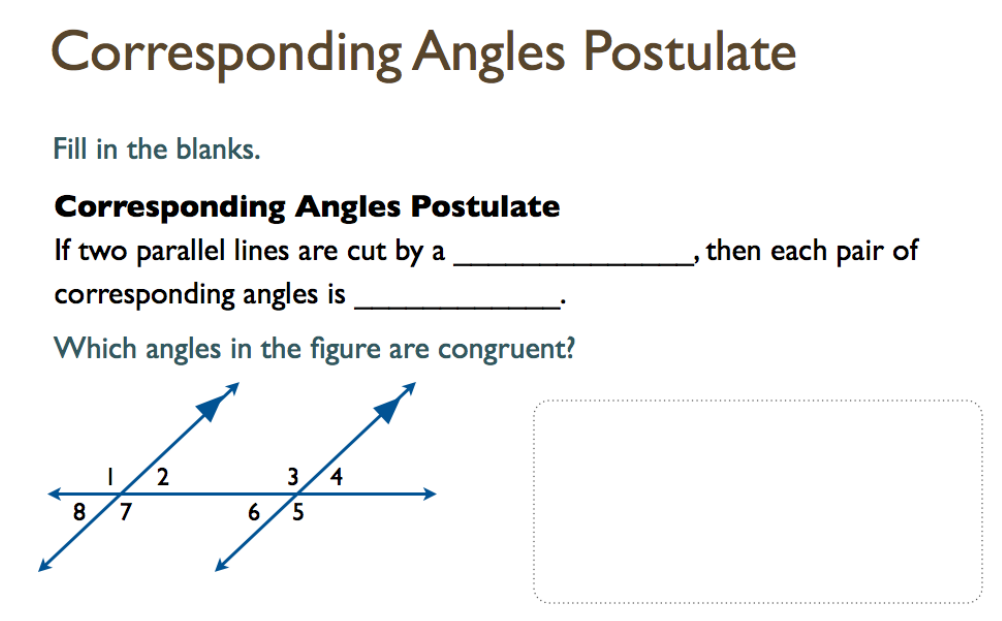 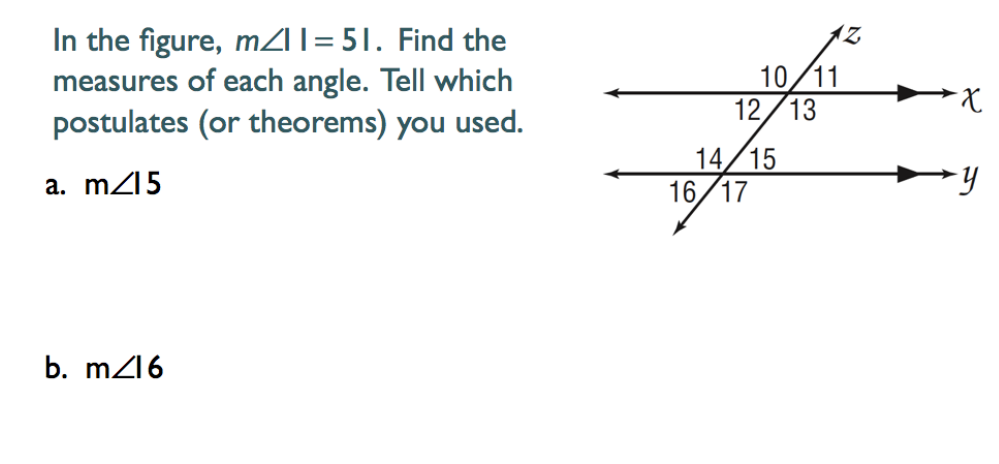 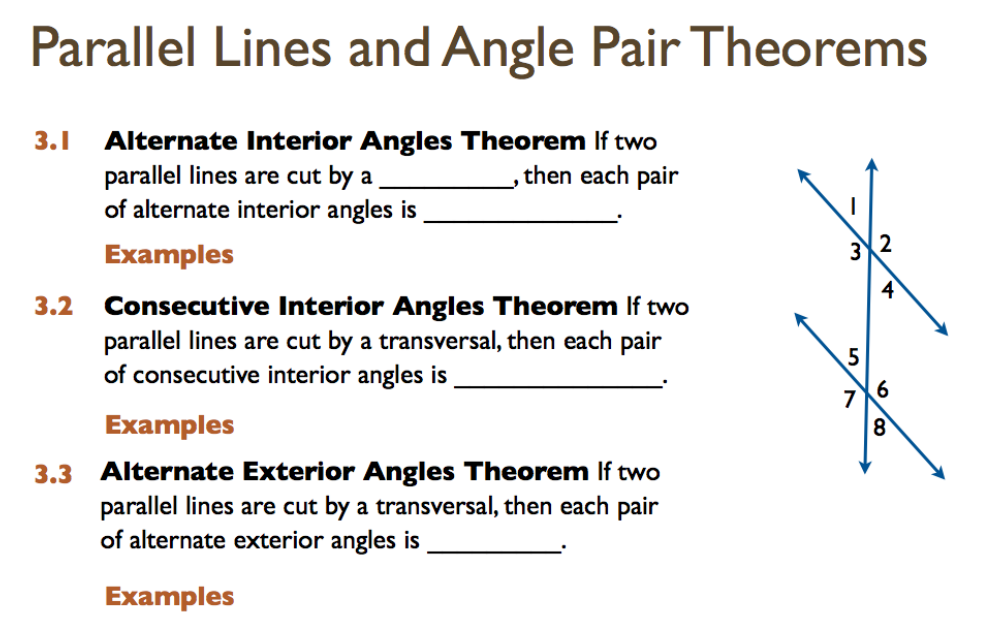 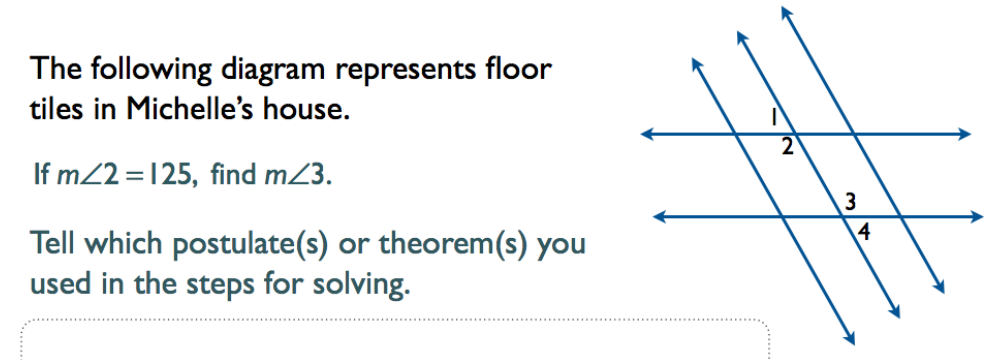 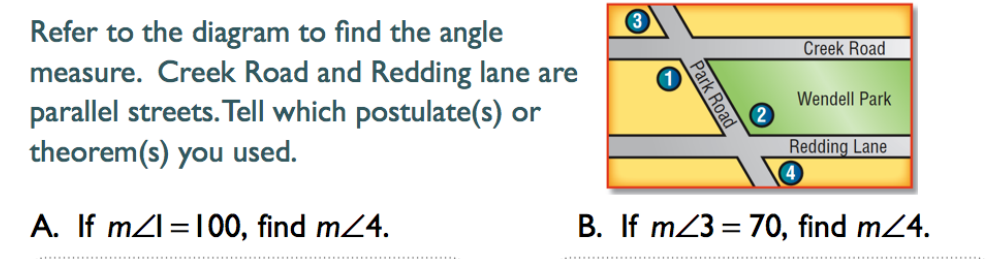 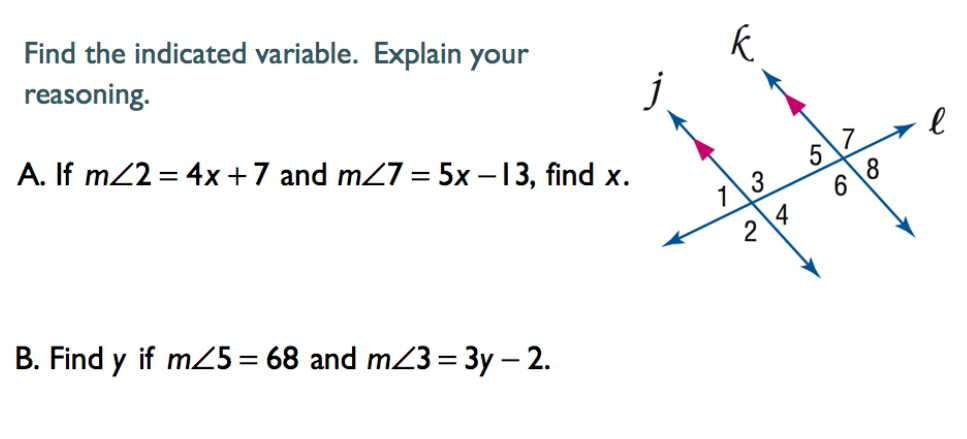 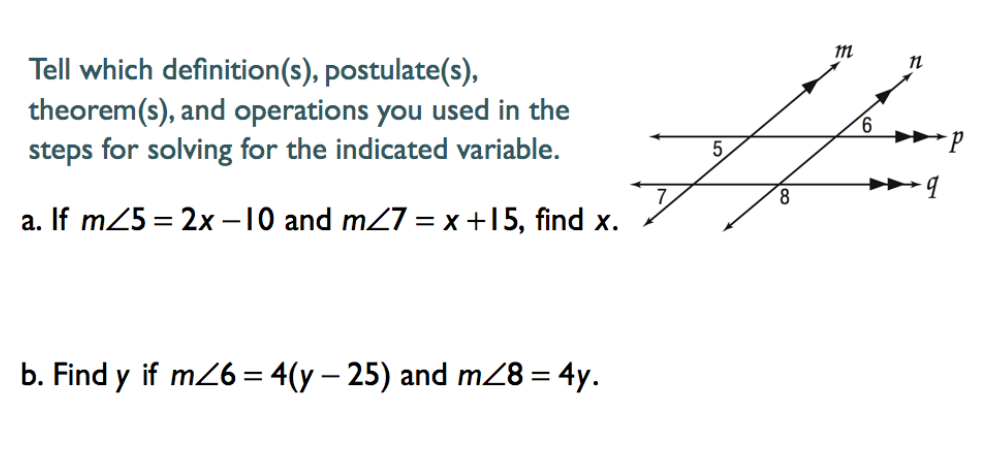 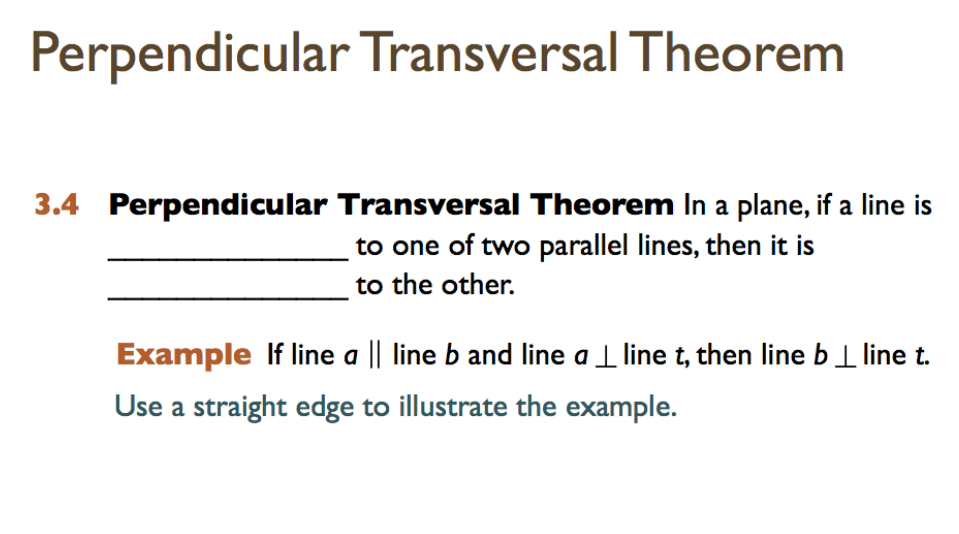 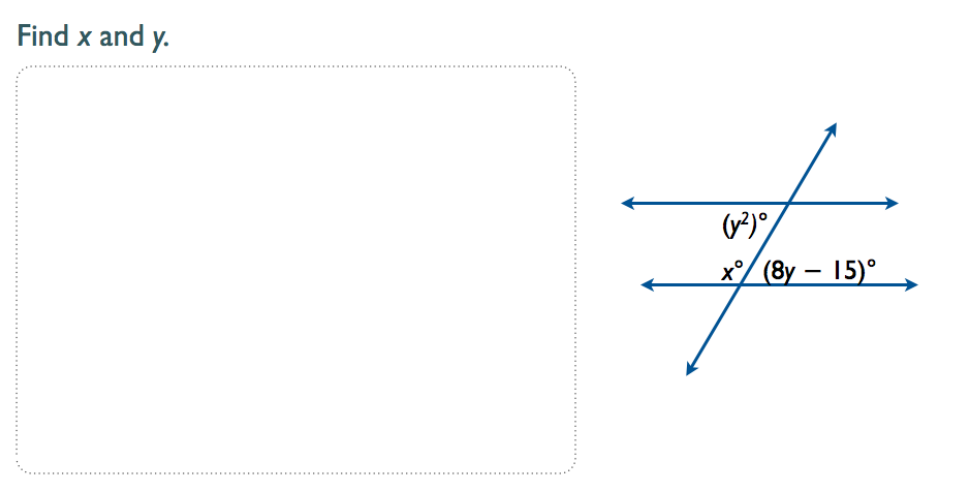 